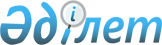 Қазақстан Республикасы Индустрия және инфрақұрылымдық даму министрлігінің кейбір мәселелеріҚазақстан Республикасы Үкіметінің 2021 жылғы 20 мамырдағы № 331 қаулысы
      "Мемлекеттік мүлік туралы" Қазақстан Республикасының Заңы 11-бабының 4) тармақшасына сәйкес Қазақстан Республикасының Үкіметі ҚАУЛЫ ЕТЕДІ:
      1. Мыналардың атаулары: 
      1) "Қазақстан Республикасы Индустрия және инфрақұрылымдық даму министрлігі Индустриялық даму және өнеркәсіптік қауіпсіздік комитетінің "Жезқазғансирекмет" шаруашылық жүргізу құқығындағы республикалық мемлекеттік кәсіпорны" – "Қазақстан Республикасы Индустрия және инфрақұрылымдық даму министрлігі Индустриялық даму комитетінің "Жезқазғансирекмет" шаруашылық жүргізу құқығындағы республикалық мемлекеттік кәсіпорны";
      2) Қазақстан Республикасы Индустрия және инфрақұрылымдық даму министрлігі Индустриялық даму және өнеркәсіптік қауіпсіздік комитетінің "Қазақстан Республикасының минералдық шикізатты кешенді қайта өңдеу жөніндегі ұлттық орталығы" шаруашылық жүргізу құқығындағы республикалық мемлекеттік кәсіпорны – Қазақстан Республикасы Индустрия және инфрақұрылымдық даму министрлігі Индустриялық даму комитетінің "Қазақстан Республикасының минералдық шикізатты кешенді қайта өңдеу жөніндегі ұлттық орталығы" шаруашылық жүргізу құқығындағы республикалық мемлекеттік кәсіпорны;
      3) Қазақстан Республикасы Индустрия және инфрақұрылымдық даму министрлігі Индустриялық даму және өнеркәсіптік қауіпсіздік комитетінің "Ұлттық технологиялық болжау орталығы" шаруашылық жүргізу құқығындағы республикалық мемлекеттік кәсіпорны Қазақстан Республикасы Индустрия және инфрақұрылымдық даму министрлігі Индустриялық даму комитетінің "Ұлттық технологиялық болжау орталығы" шаруашылық жүргізу құқығындағы республикалық мемлекеттік кәсіпорны болып өзгертілсін.
      2. Қазақстан Республикасы Индустрия және инфрақұрылымдық даму министрлігінің Индустриялық даму комитеті осы қаулының 1-тармағында көрсетілген мемлекеттік кәсіпорындарға қатысты мемлекеттік басқарудың тиісті салаларын (аяларын) басқару жөніндегі уәкілетті орган болып айқындалсын. 
      3. Қазақстан Республикасы Индустрия және инфрақұрылымдық даму министрлігінің Индустриялық даму комитеті Қазақстан Республикасының заңнамасында белгіленген тәртіппен:
      1) Қазақстан Республикасы Қаржы министрлігінің Мемлекеттік мүлік және жекешелендіру комитетіне республикалық мемлекеттік кәсіпорындардың жарғыларын бекітуге енгізсін;
      2) республикалық мемлекеттік кәсіпорындарды "Азаматтарға арналған үкімет" мемлекеттік корпорациясында мемлекеттік қайта тіркеуді қамтамасыз етсін;
      3) осы қаулыдан туындайтын өзге де шараларды қабылдасын.
      4. Қазақстан Республикасы Қаржы министрлігінің Мемлекеттік мүлік және жекешелендіру комитеті Қазақстан Республикасының заңнамасында белгіленген тәртіппен Қазақстан Республикасы Индустрия және инфрақұрылымдық даму министрлігінің Индустриялық даму комитетіне мынадай ұйымдар акцияларының мемлекеттік пакеттерін иелену және пайдалану құқығын берсін:
      1) "Электр энергетикасын дамыту және энергия үнемдеу институты (Қазақэнергиясараптама)" акционерлік қоғамы;
      2) "Инфекцияға қарсы препараттардың ғылыми орталығы" акционерлік қоғамы;
      3) "Тараз химиялық паркі" арнайы экономикалық аймағының басқарушы компаниясы" акционерлік қоғамы. 
      5. "Республикалық меншіктегі ұйымдар акцияларының мемлекеттік пакеттері мен мемлекеттік үлестеріне иелік ету және пайдалану жөніндегі құқықтарды беру туралы" Қазақстан Республикасы Үкіметінің 1999 жылғы 27 мамырдағы № 659 қаулысында:
      көрсетілген қаулымен бекітілген иелік ету және пайдалану құқығы салалық министрліктерге, өзге де мемлекеттік органдарға берілетін республикалық меншік ұйымдарындағы акциялардың мемлекеттік пакеттерінің және қатысудың мемлекеттік үлестерінің тізбесінде:
      "Қазақстан Республикасы Индустрия және инфрақұрылымдық даму министрлігіне" деген бөлімде:
      реттік нөмірі 389-1-жол алып тасталсын;
      "Қазақстан Республикасы Индустрия және инфрақұрылымдық даму министрлігінің Индустриялық даму және өнеркәсіптік қауіпсіздігі комитетіне" деген кіші бөлім мынадай редакцияда жазылсын:
      "Қазақстан Республикасы Индустрия және инфрақұрылымдық даму министрлігінің Индустриялық даму комитетіне:
      392. "Электр энергетикасын дамыту және энергия үнемдеу институты (Қазақэнергиясараптама)" акционерлік қоғамы.
      393. "Инфекцияға қарсы препараттардың ғылыми орталығы" акционерлік қоғамы.
      393-1. "Тараз химиялық паркі" арнайы экономикалық аймағының басқарушы компаниясы" акционерлік қоғамы".
      6. Осы қаулы қол қойылған күнінен бастап қолданысқа енгізіледі.
					© 2012. Қазақстан Республикасы Әділет министрлігінің «Қазақстан Республикасының Заңнама және құқықтық ақпарат институты» ШЖҚ РМК
				
      Қазақстан Республикасының

      Премьер-Министрі

А. Мамин
